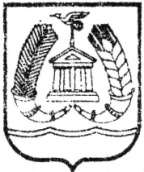 СОВЕТ ДЕПУТАТОВГАТЧИНСКОГО МУНИЦИПАЛЬНОГО РАЙОНАЛЕНИНГРАДСКОЙ  ОБЛАСТИТРЕТИЙ СОЗЫВР Е Ш Е Н И Е               от 30 августа 2019 года                                                      № 389В целях реализации права муниципальных служащих Гатчинского муниципального района на поощрение  за продолжительную безупречную службу и определения порядка осуществления единовременной выплаты (поощрения) за выслугу лет муниципальным служащим Гатчинского муниципального района в связи с увольнением с муниципальной службы впервые, с учетом положений Федерального закона от 02.03.2007 № 25-ФЗ «О муниципальной службе в Российской Федерации», руководствуясь подпунктом 8 пункта 5 статьи 37 Устава Гатчинского муниципального района, совет депутатов Гатчинского муниципального районаР Е Ш И Л:Утвердить Положение о порядке осуществления единовременной выплаты (поощрения) за выслугу лет муниципальным служащим Гатчинского муниципального района в связи с увольнением с муниципальной службы впервые согласно приложения.Решение совета депутатов Гатчинского муниципального района от 16.02.2018 № 289 «Об утверждении Положения о порядке осуществления единовременной выплаты (поощрения) за выслугу лет муниципальным служащим Гатчинского муниципального района в связи с выходом впервые на страховую (трудовую) пенсию по старости или инвалидности» считать утратившим силу.Настоящее решение вступает в силу с даты опубликования в газете «Гатчинская правда» и подлежит размещению на официальном сайте Гатчинского муниципального района.Заместитель председателясовета депутатов Гатчинского муниципального района                                                 Р.А.АлехинПоложение о порядке осуществления единовременной выплаты (поощрения) за выслугу лет муниципальным служащим Гатчинского муниципального района в связи с увольнением с муниципальной службы впервые1. Настоящее положение разработано в соответствии с положениями Федерального закона от 02.03.2007 № 25-ФЗ «О муниципальной службе в Российской Федерации», подпунктом 8 пункта 5 статьи 37 Устава Гатчинского муниципального района, в целях реализации права муниципальных служащих Гатчинского муниципального района на поощрение за продолжительную безупречную службу при освобождении от должности муниципальной службы или увольнении с муниципальной службы по любым основаниям кроме виновных действий.2. Единовременная выплата (поощрение) за выслугу лет в размере десяти должностных окладов (далее - поощрение) выплачивается муниципальным служащим Гатчинского муниципального района (далее - муниципальные служащие) в связи с освобождением от должности муниципальной службы или увольнением с муниципальной службы впервые по любым основаниям кроме виновных действий:а) после назначения страховой пенсии по старости или инвалидности;б) после наступления возраста, по достижении которого гражданин приобрел право на назначение страховой пенсии по старости в соответствии с частью 1 статьи 8 Федерального закона от 28.12.2013 № 400-ФЗ «О страховых пенсиях».Поощрение выплачивается муниципальным служащим, имеющим стаж муниципальной службы, установленный в соответствии с областным законодательством Ленинградской области, не менее 10 лет.На получение поощрения имеют право муниципальные служащие при наличии необходимого стажа муниципальной службы, если они замещали должности муниципальной службы не менее 12 полных месяцев непосредственно перед освобождением от должности или увольнением.		3. При освобождении от должности муниципальной службы или увольнении муниципального служащего с муниципальной службы в соответствии с пунктом 2 настоящего положения поощрение выплачивается органом местного самоуправления Гатчинского муниципального района, в  штате которого муниципальный служащий проходил муниципальную службу, за счет средств фонда оплаты труда, предусмотренных в смете расходов органа местного самоуправления Гатчинского муниципального района.Основанием для выплаты поощрения являются распоряжение (приказ) главы Гатчинского муниципального района, главы администрации                            Гатчинского муниципального района, председателя контрольно-счетной палаты Гатчинского муниципального района.Поощрение муниципальному служащему выплачивается единовременно на основании личного заявления при соблюдении условий, установленных пунктом 2 настоящего положения, при освобождении от должности муниципальной службы или с окончательным расчетом при увольнении с муниципальной службы.	4. Для получения поощрения муниципальный служащий подает на имя главы Гатчинского муниципального района, главы администрации Гатчинского муниципального района, председателя контрольно-счетной палаты Гатчинского муниципального района заявление об освобождении от должности муниципальной службы или увольнении с муниципальной службы и выплате поощрения.	Заявление подается в кадровую службу органа местного самоуправления Гатчинского муниципального района, в котором муниципальный служащий проходит муниципальную службу.	Распоряжение (приказ) главы Гатчинского муниципального района, главы администрации Гатчинского муниципального района, председателя контрольно-счетной палаты Гатчинского муниципального района об увольнении муниципального служащего с муниципальной службы в связи с освобождением от должности муниципальной службы или увольнением с муниципальной службы и выплате поощрения направляется в отдел учета и отчетности администрации Гатчинского муниципального района или службы, ответственные за ведение бухгалтерского учета и отчетности, в структурных подразделениях администрации Гатчинского муниципального района, обладающих правами юридического лица.Об утверждении Положения о порядке осуществления единовременной выплаты (поощрения) за выслугу лет муниципальным служащим Гатчинского муниципального района в связи с увольнением с муниципальной службы впервые Приложение к решению совета депутатовГатчинского муниципального районаот  30.08.2019    № 389 